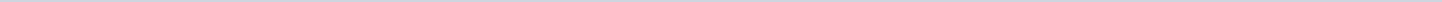 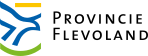 Provincie FlevolandAangemaakt op:Provincie Flevoland29-03-2024 07:45Moties2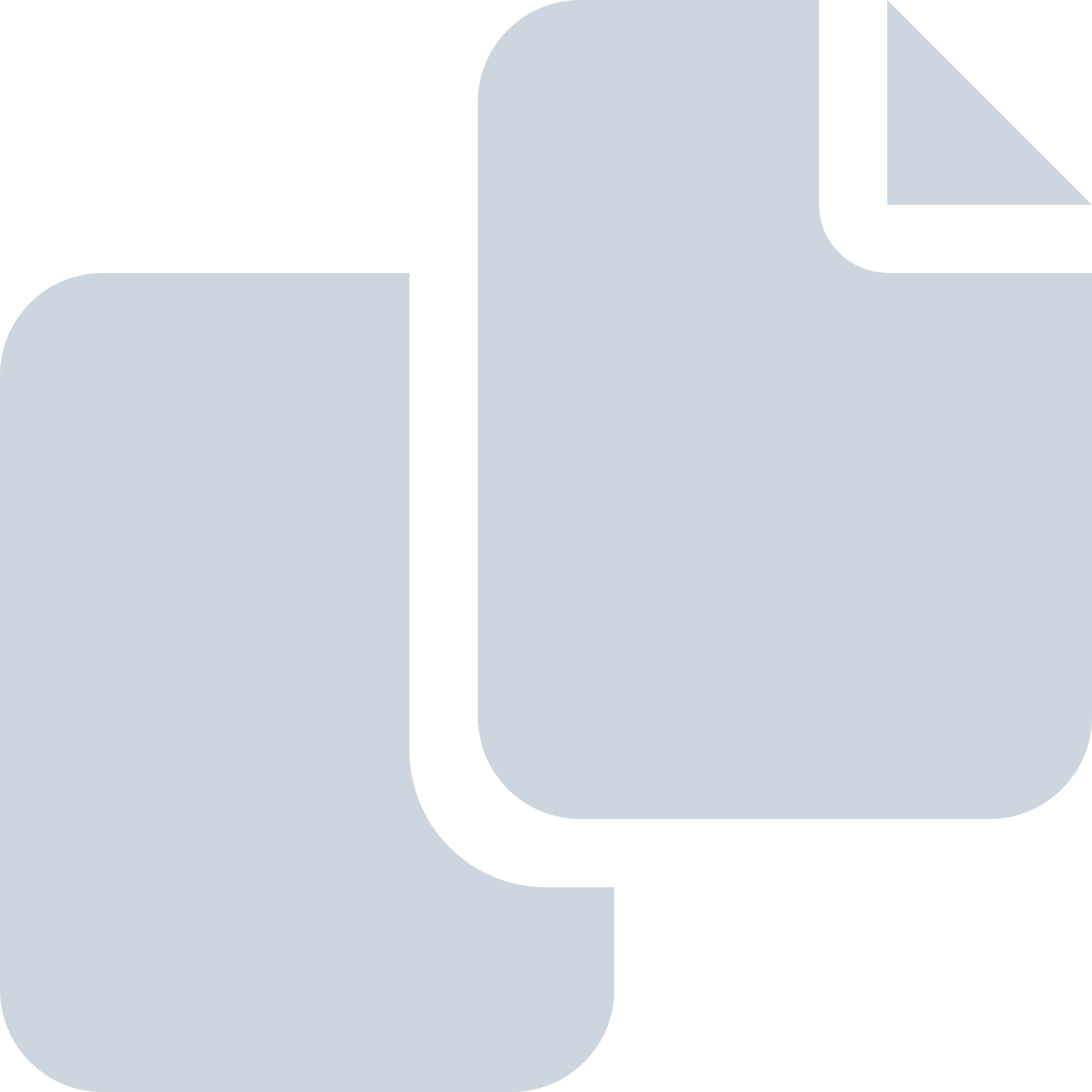 Periode: oktober 2015#Naam van documentPub. datumInfo1.Motie 02 (Verworpen) Statenvergadering 28 oktober 2015-PVV-Geen extra opvang asielzoekers en afbouwen naar 0 plekken28-10-2015PDF,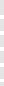 887,99 KB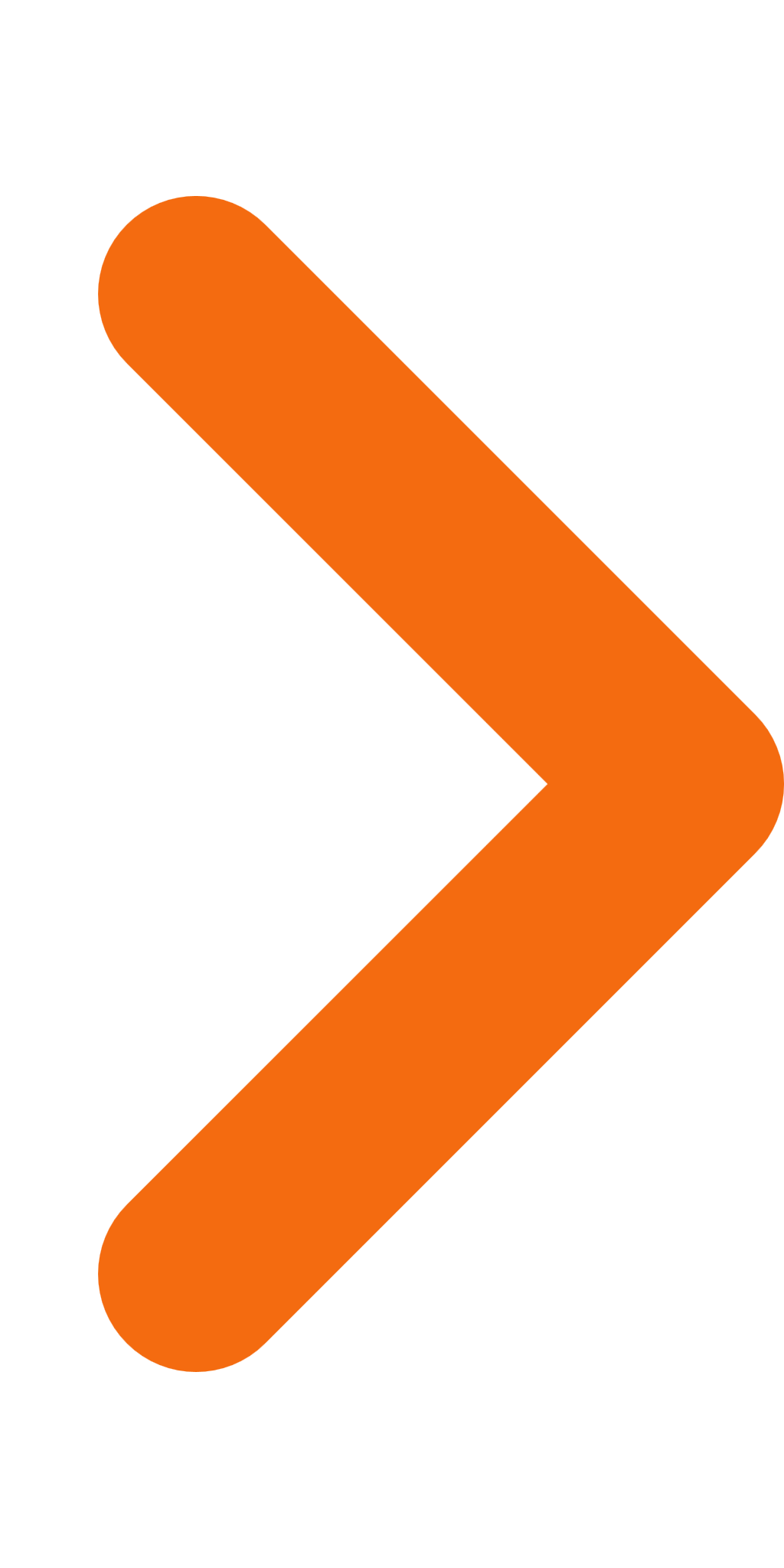 2.Motie 01 (Verworpen) Statenvergadering 28 oktober 2015-PVV-Normaal en beschaafd gedrag in Provinciale Staten van Flevoland28-10-2015PDF,840,05 KB